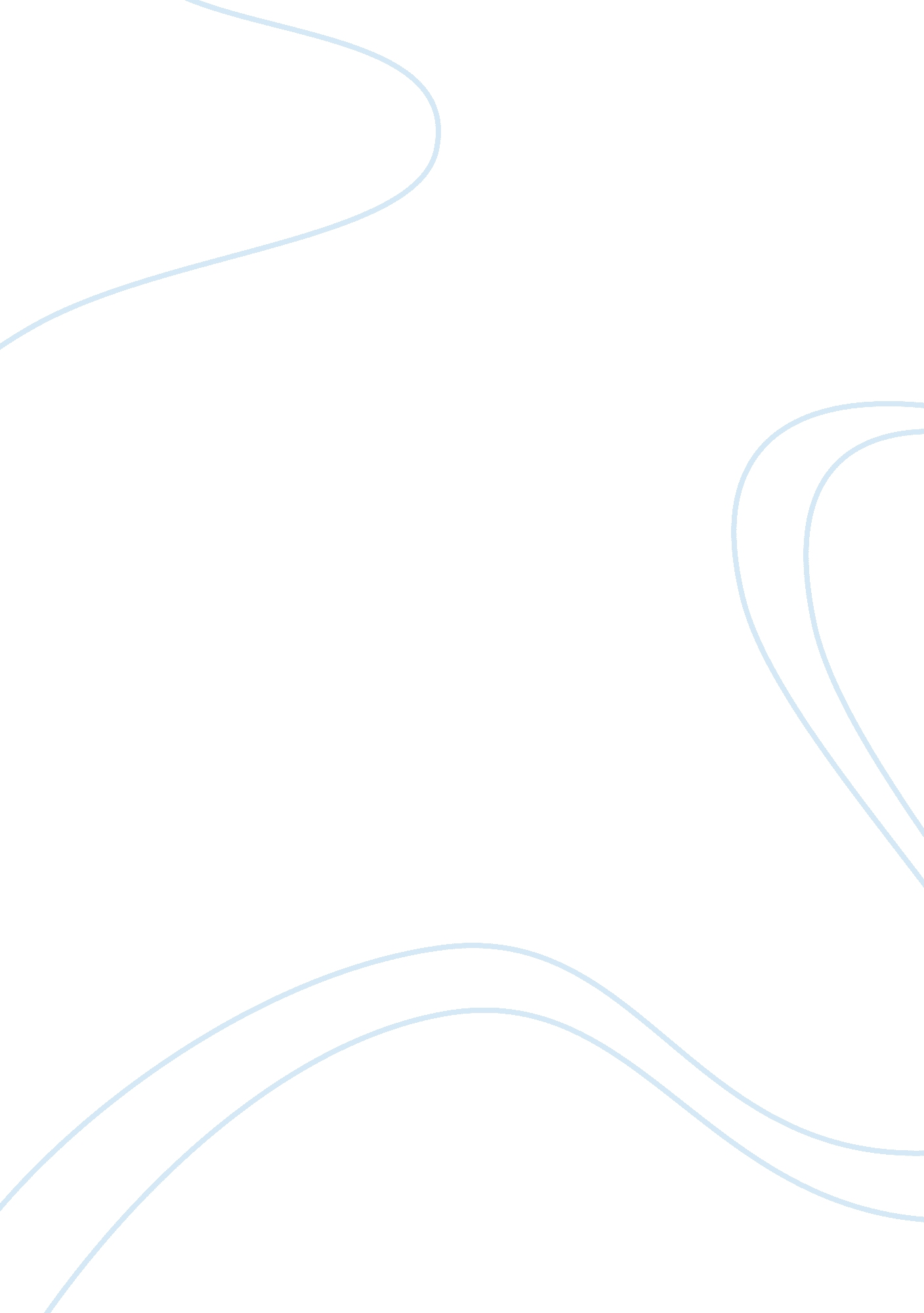 Research paper on richard hamilton--artistArt & Culture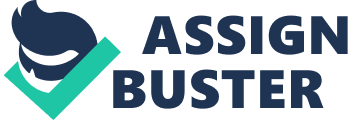 [Subject/Course] 
[Submission Date] 
Richard Hamilton, a British painter and printmaker, renowned for his valuable contributions in Pop Art. This movement popped up during the1950s and 1960s in both his native country and United States of America and used metaphors from popular culture (" Richard Hamilton"). Hamilton was not only an experimenter and a historian but also the pioneer of great art. He is famous for his unique digital media usage (Weston). Moreover, he is also well-known for portraying interiors that were extremely stylized “ with human figures who hide their rear identities behind a “ waxwork” exterior image to match the style of their surroundings” (Osterwold 211). His works including furnishings and household accessories display idealism, expediency and savor. Thus, the well-designed and full-of-atmosphere characteristics of his work demonstrate an aspiration for durable permanence and security. His pictures are a symbol of inconsequential themes and delicate ideas. He has also used distinctive techniques in his paintings and pictures that reflect perfectionism. It can be said that a majority of Hamilton’s work has a mixture of “ the gloss of the clichéd image with levels of ironic artistic expression” (Osterwold 211). His works are the true reflection of how perfectly Hamilton handled formal techniques in a very confident manner. He was also unique as he had a fondness for furnished interiors and used imaginatively romanticized ideas. Just What Is It That Makes Today’s Homes So Different, So Appealing?, $he, reconstruction of The Bride Stripped Bare By Her Bachelors are the most famous works of Richard Hamilton that gave him exclusive popularity all over the world. Thus, it can be said that Hamilton’s works make him a distinctively unique Pop artist. Works Cited Osterwold, T.. Pop Art. Italy: TASCHEN, 2003. Print. 
" Richard Hamilton." BBC. N. p., n. d. Web. 16 Apr. 2013. . 
Weston, N. " Richard Hamilton; The Late Works." Craft Arts International 87 (2013): 110-111. 